ASIGNATURACiencias NaturalesCiencias NaturalesNIVEL7 º  Básicos UNIDADBiología: Sexualidad y autocuidadoOA Nº 02Explicar la formación de un nuevo individuo, considerando: El ciclo menstrual (días fértiles, menstruación y ovulación). La participación de espermatozoides y ovocitos. Métodos de control de la natalidad. La paternidad y la maternidad responsables.Explicar la formación de un nuevo individuo, considerando: El ciclo menstrual (días fértiles, menstruación y ovulación). La participación de espermatozoides y ovocitos. Métodos de control de la natalidad. La paternidad y la maternidad responsables.OBJETIVO DE LA GUIA.Se espera que integren conocimientos relativos a la diversidad sexual, que les permitan comprender desde un punto de vista crítico que el ejercicio de la sexualidad está definida por factores sociales y culturales más que por factores biológicosINDICADORES DE EVALUACION.Describen el ciclo menstrual (fases proliferativa, lútea, menstrual, ovulación en la mujer) y su relación con la reproducción humana.Explican el rol de espermatozoides y ovocitos en el proceso de fecundación y la formación de un nuevo individuo, mediante el uso de modelos.Describen el ciclo menstrual (fases proliferativa, lútea, menstrual, ovulación en la mujer) y su relación con la reproducción humana.Explican el rol de espermatozoides y ovocitos en el proceso de fecundación y la formación de un nuevo individuo, mediante el uso de modelos.INSTRUCCIONES PARA EL DESARROLLO DE LA GUIA.Lee comprensivamente y responde las preguntas. Enviar el desarrollo de tu trabajo al correo  gloria.luna@colegiofernandodearagon.clFavor enviar el correo con nombre y curso del alumno.Espero tu trabajo el viernes  07 DE AGOSTO.GUIA Nº  8FECHA:   03 al 07 de agostoNOMBRE DE LA GUIA CICLO OVARICO MENSTRUACIÓN El ciclo menstrual consiste en una serie de cambios regulares que de forma natural ocurren en el sistema reproductor femenino (especialmente en el útero y los ovarios) los cuales hacen posible el embarazo o la menstruación, en caso de que el primero no tenga lugar, durante este ciclo se desarrollan los gametos femeninos (óvulos u ovocitos).La menstruación o período, es el sangrado vaginal normal que ocurre como parte del ciclo mensual de la mujer. Todos los meses, su cuerpo se prepara para un posible embarazo. Si esto no ocurre, el útero, se desprende de su recubrimiento. Esta es la sangre menstrual, que sale del cuerpo a través de la vagina. Esta sangre es parte sangre y parte tejido del interior del útero.Los períodos suelen comenzar alrededor de los 12 años y recibe el nombre de MENARQUIA, continúan hasta cerca de los 51 años y recibe el nombre de MENOPAUSIA,. La mayoría de las menstruaciones dura entre tres y cinco días. Además del sangrado, usted puede sentir: FASE FOLICULAR: En ella la secreción de estrógenos y progesterona por los ovarios es relativamente constante y se mantiene baja en este periodo ( 1 a 8 días ).. FASE OVULATORIA: El ovulo maduro abandona el folículo, rompiéndolo por el estigma, y se dirige a la cavidad perineal, donde es atrapado por un extremo de las trompas de Falopio, por las cuales se iniciará su viaje hacia el útero ( 9 a 15 días).3.-. FASE LÚTEA: El cuerpo lúteo comienza a segregar progesterona, la cual durante esta fase prepara el endometrio para una posible implantación y posteriormente alimentar al embrión hasta que pueda nutrirse de la sangre materna una vez que se haya formado la placenta ( 16 a 28 días).1.- RESPONDE LAS SIGUIENTES PREGUNTAS:a) ¿Qué nombre recibe la primera y última menstruación? ___________________________________________________________________b)  ¿Cuántos días dura aproximadamente el ciclo menstrual de la mujer? __________________________________________________________________________c)  ¿Con qué suceso se inicia el ciclo menstrual?  __________________________________________________________________________d) Explica ¿Qué ocurre en el proceso de ovulación? __________________________________________________________________________e)  Según la lectura ¿Cuáles son las etapas del ciclo menstrual?  __________________________________________________________________________f).- ¿Qué día ocurrirá la ovulación? _____________________________________________________________________________OBSERVA EL SIGUIENTE CALENDARIO Y RESPONDE LAS PREGUNTAS.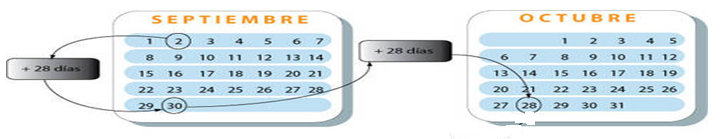 6.- Si el ciclo menstrual de una mujer comienza el 30 de septiembre, dura 28 días y luego comienza el siguiente ciclo el 28 de Octubre. a.- ¿Qué días se produce la ovulación? __________________________________________________________________________b.- Sabiendo que el ovocito mantiene su capacidad reproductora durante 24 horas y que el espermatozoide puede vivir unos tres días en el interior del aparato reproductor femenino,   ¿Cuál será el periodo fértil de esta mujer? __________________________________________________________________________________________________________________________________________________________c.- ¿Qué días podría quedar embarazada? ____________________________________________________________________________d.- Responde las preguntas a y b, pero ahora considerando que el ciclo es de 32 día  DIAS DE OVULACION______________________________________________________DIAS FERTIL_____________________________________________________________e.- Vuelve a responder las preguntas considerando un ciclo de 26 díasDIAS DE OVULACION______________________________________________________DIAS FERTIL_____________________________________________________________6.- Complete las frases con la palabra que corresponda (13 pts.):a) El  ______________ es un órgano hueco, con forma de pera invertida, que posee paredes gruesas y musculosas,  y tiene como principal función durante el embarazo ______________b) De cada extremo de la parte superior del útero salen las _______________________ que terminan, una en cada ovario.c) La función principal de los ovarios es producir ________________ que determinan la aparición de los caracteres sexuales femeninos, y producir los gametos o células sexuales femeninas llamadas ____________________d) La ________________ es el proceso por el cual el ovocito u óvulo inmaduro (termina de madurar sólo si es fecundado) pasa desde el ______________ hacia la trompa de Falopio.e) Mientras el óvulo avanza por las trompas de Falopio, las paredes del útero se han ido engrosando y enriqueciendo con ________________ para recibir a un _______________.f) Si el óvulo no es fecundado, éste se _________________, el tejido que se había preparado para recibirlo se _______________________ a través de la _______________ y se produce la ________________MENSTRUACIÓN El ciclo menstrual consiste en una serie de cambios regulares que de forma natural ocurren en el sistema reproductor femenino (especialmente en el útero y los ovarios) los cuales hacen posible el embarazo o la menstruación, en caso de que el primero no tenga lugar, durante este ciclo se desarrollan los gametos femeninos (óvulos u ovocitos).La menstruación o período, es el sangrado vaginal normal que ocurre como parte del ciclo mensual de la mujer. Todos los meses, su cuerpo se prepara para un posible embarazo. Si esto no ocurre, el útero, se desprende de su recubrimiento. Esta es la sangre menstrual, que sale del cuerpo a través de la vagina. Esta sangre es parte sangre y parte tejido del interior del útero.Los períodos suelen comenzar alrededor de los 12 años y recibe el nombre de MENARQUIA, continúan hasta cerca de los 51 años y recibe el nombre de MENOPAUSIA,. La mayoría de las menstruaciones dura entre tres y cinco días. Además del sangrado, usted puede sentir: FASE FOLICULAR: En ella la secreción de estrógenos y progesterona por los ovarios es relativamente constante y se mantiene baja en este periodo ( 1 a 8 días ).. FASE OVULATORIA: El ovulo maduro abandona el folículo, rompiéndolo por el estigma, y se dirige a la cavidad perineal, donde es atrapado por un extremo de las trompas de Falopio, por las cuales se iniciará su viaje hacia el útero ( 9 a 15 días).3.-. FASE LÚTEA: El cuerpo lúteo comienza a segregar progesterona, la cual durante esta fase prepara el endometrio para una posible implantación y posteriormente alimentar al embrión hasta que pueda nutrirse de la sangre materna una vez que se haya formado la placenta ( 16 a 28 días).1.- RESPONDE LAS SIGUIENTES PREGUNTAS:a) ¿Qué nombre recibe la primera y última menstruación? ___________________________________________________________________b)  ¿Cuántos días dura aproximadamente el ciclo menstrual de la mujer? __________________________________________________________________________c)  ¿Con qué suceso se inicia el ciclo menstrual?  __________________________________________________________________________d) Explica ¿Qué ocurre en el proceso de ovulación? __________________________________________________________________________e)  Según la lectura ¿Cuáles son las etapas del ciclo menstrual?  __________________________________________________________________________f).- ¿Qué día ocurrirá la ovulación? _____________________________________________________________________________OBSERVA EL SIGUIENTE CALENDARIO Y RESPONDE LAS PREGUNTAS.6.- Si el ciclo menstrual de una mujer comienza el 30 de septiembre, dura 28 días y luego comienza el siguiente ciclo el 28 de Octubre. a.- ¿Qué días se produce la ovulación? __________________________________________________________________________b.- Sabiendo que el ovocito mantiene su capacidad reproductora durante 24 horas y que el espermatozoide puede vivir unos tres días en el interior del aparato reproductor femenino,   ¿Cuál será el periodo fértil de esta mujer? __________________________________________________________________________________________________________________________________________________________c.- ¿Qué días podría quedar embarazada? ____________________________________________________________________________d.- Responde las preguntas a y b, pero ahora considerando que el ciclo es de 32 día  DIAS DE OVULACION______________________________________________________DIAS FERTIL_____________________________________________________________e.- Vuelve a responder las preguntas considerando un ciclo de 26 díasDIAS DE OVULACION______________________________________________________DIAS FERTIL_____________________________________________________________6.- Complete las frases con la palabra que corresponda (13 pts.):a) El  ______________ es un órgano hueco, con forma de pera invertida, que posee paredes gruesas y musculosas,  y tiene como principal función durante el embarazo ______________b) De cada extremo de la parte superior del útero salen las _______________________ que terminan, una en cada ovario.c) La función principal de los ovarios es producir ________________ que determinan la aparición de los caracteres sexuales femeninos, y producir los gametos o células sexuales femeninas llamadas ____________________d) La ________________ es el proceso por el cual el ovocito u óvulo inmaduro (termina de madurar sólo si es fecundado) pasa desde el ______________ hacia la trompa de Falopio.e) Mientras el óvulo avanza por las trompas de Falopio, las paredes del útero se han ido engrosando y enriqueciendo con ________________ para recibir a un _______________.f) Si el óvulo no es fecundado, éste se _________________, el tejido que se había preparado para recibirlo se _______________________ a través de la _______________ y se produce la ________________MENSTRUACIÓN El ciclo menstrual consiste en una serie de cambios regulares que de forma natural ocurren en el sistema reproductor femenino (especialmente en el útero y los ovarios) los cuales hacen posible el embarazo o la menstruación, en caso de que el primero no tenga lugar, durante este ciclo se desarrollan los gametos femeninos (óvulos u ovocitos).La menstruación o período, es el sangrado vaginal normal que ocurre como parte del ciclo mensual de la mujer. Todos los meses, su cuerpo se prepara para un posible embarazo. Si esto no ocurre, el útero, se desprende de su recubrimiento. Esta es la sangre menstrual, que sale del cuerpo a través de la vagina. Esta sangre es parte sangre y parte tejido del interior del útero.Los períodos suelen comenzar alrededor de los 12 años y recibe el nombre de MENARQUIA, continúan hasta cerca de los 51 años y recibe el nombre de MENOPAUSIA,. La mayoría de las menstruaciones dura entre tres y cinco días. Además del sangrado, usted puede sentir: FASE FOLICULAR: En ella la secreción de estrógenos y progesterona por los ovarios es relativamente constante y se mantiene baja en este periodo ( 1 a 8 días ).. FASE OVULATORIA: El ovulo maduro abandona el folículo, rompiéndolo por el estigma, y se dirige a la cavidad perineal, donde es atrapado por un extremo de las trompas de Falopio, por las cuales se iniciará su viaje hacia el útero ( 9 a 15 días).3.-. FASE LÚTEA: El cuerpo lúteo comienza a segregar progesterona, la cual durante esta fase prepara el endometrio para una posible implantación y posteriormente alimentar al embrión hasta que pueda nutrirse de la sangre materna una vez que se haya formado la placenta ( 16 a 28 días).1.- RESPONDE LAS SIGUIENTES PREGUNTAS:a) ¿Qué nombre recibe la primera y última menstruación? ___________________________________________________________________b)  ¿Cuántos días dura aproximadamente el ciclo menstrual de la mujer? __________________________________________________________________________c)  ¿Con qué suceso se inicia el ciclo menstrual?  __________________________________________________________________________d) Explica ¿Qué ocurre en el proceso de ovulación? __________________________________________________________________________e)  Según la lectura ¿Cuáles son las etapas del ciclo menstrual?  __________________________________________________________________________f).- ¿Qué día ocurrirá la ovulación? _____________________________________________________________________________OBSERVA EL SIGUIENTE CALENDARIO Y RESPONDE LAS PREGUNTAS.6.- Si el ciclo menstrual de una mujer comienza el 30 de septiembre, dura 28 días y luego comienza el siguiente ciclo el 28 de Octubre. a.- ¿Qué días se produce la ovulación? __________________________________________________________________________b.- Sabiendo que el ovocito mantiene su capacidad reproductora durante 24 horas y que el espermatozoide puede vivir unos tres días en el interior del aparato reproductor femenino,   ¿Cuál será el periodo fértil de esta mujer? __________________________________________________________________________________________________________________________________________________________c.- ¿Qué días podría quedar embarazada? ____________________________________________________________________________d.- Responde las preguntas a y b, pero ahora considerando que el ciclo es de 32 día  DIAS DE OVULACION______________________________________________________DIAS FERTIL_____________________________________________________________e.- Vuelve a responder las preguntas considerando un ciclo de 26 díasDIAS DE OVULACION______________________________________________________DIAS FERTIL_____________________________________________________________6.- Complete las frases con la palabra que corresponda (13 pts.):a) El  ______________ es un órgano hueco, con forma de pera invertida, que posee paredes gruesas y musculosas,  y tiene como principal función durante el embarazo ______________b) De cada extremo de la parte superior del útero salen las _______________________ que terminan, una en cada ovario.c) La función principal de los ovarios es producir ________________ que determinan la aparición de los caracteres sexuales femeninos, y producir los gametos o células sexuales femeninas llamadas ____________________d) La ________________ es el proceso por el cual el ovocito u óvulo inmaduro (termina de madurar sólo si es fecundado) pasa desde el ______________ hacia la trompa de Falopio.e) Mientras el óvulo avanza por las trompas de Falopio, las paredes del útero se han ido engrosando y enriqueciendo con ________________ para recibir a un _______________.f) Si el óvulo no es fecundado, éste se _________________, el tejido que se había preparado para recibirlo se _______________________ a través de la _______________ y se produce la ________________MENSTRUACIÓN El ciclo menstrual consiste en una serie de cambios regulares que de forma natural ocurren en el sistema reproductor femenino (especialmente en el útero y los ovarios) los cuales hacen posible el embarazo o la menstruación, en caso de que el primero no tenga lugar, durante este ciclo se desarrollan los gametos femeninos (óvulos u ovocitos).La menstruación o período, es el sangrado vaginal normal que ocurre como parte del ciclo mensual de la mujer. Todos los meses, su cuerpo se prepara para un posible embarazo. Si esto no ocurre, el útero, se desprende de su recubrimiento. Esta es la sangre menstrual, que sale del cuerpo a través de la vagina. Esta sangre es parte sangre y parte tejido del interior del útero.Los períodos suelen comenzar alrededor de los 12 años y recibe el nombre de MENARQUIA, continúan hasta cerca de los 51 años y recibe el nombre de MENOPAUSIA,. La mayoría de las menstruaciones dura entre tres y cinco días. Además del sangrado, usted puede sentir: FASE FOLICULAR: En ella la secreción de estrógenos y progesterona por los ovarios es relativamente constante y se mantiene baja en este periodo ( 1 a 8 días ).. FASE OVULATORIA: El ovulo maduro abandona el folículo, rompiéndolo por el estigma, y se dirige a la cavidad perineal, donde es atrapado por un extremo de las trompas de Falopio, por las cuales se iniciará su viaje hacia el útero ( 9 a 15 días).3.-. FASE LÚTEA: El cuerpo lúteo comienza a segregar progesterona, la cual durante esta fase prepara el endometrio para una posible implantación y posteriormente alimentar al embrión hasta que pueda nutrirse de la sangre materna una vez que se haya formado la placenta ( 16 a 28 días).1.- RESPONDE LAS SIGUIENTES PREGUNTAS:a) ¿Qué nombre recibe la primera y última menstruación? ___________________________________________________________________b)  ¿Cuántos días dura aproximadamente el ciclo menstrual de la mujer? __________________________________________________________________________c)  ¿Con qué suceso se inicia el ciclo menstrual?  __________________________________________________________________________d) Explica ¿Qué ocurre en el proceso de ovulación? __________________________________________________________________________e)  Según la lectura ¿Cuáles son las etapas del ciclo menstrual?  __________________________________________________________________________f).- ¿Qué día ocurrirá la ovulación? _____________________________________________________________________________OBSERVA EL SIGUIENTE CALENDARIO Y RESPONDE LAS PREGUNTAS.6.- Si el ciclo menstrual de una mujer comienza el 30 de septiembre, dura 28 días y luego comienza el siguiente ciclo el 28 de Octubre. a.- ¿Qué días se produce la ovulación? __________________________________________________________________________b.- Sabiendo que el ovocito mantiene su capacidad reproductora durante 24 horas y que el espermatozoide puede vivir unos tres días en el interior del aparato reproductor femenino,   ¿Cuál será el periodo fértil de esta mujer? __________________________________________________________________________________________________________________________________________________________c.- ¿Qué días podría quedar embarazada? ____________________________________________________________________________d.- Responde las preguntas a y b, pero ahora considerando que el ciclo es de 32 día  DIAS DE OVULACION______________________________________________________DIAS FERTIL_____________________________________________________________e.- Vuelve a responder las preguntas considerando un ciclo de 26 díasDIAS DE OVULACION______________________________________________________DIAS FERTIL_____________________________________________________________6.- Complete las frases con la palabra que corresponda (13 pts.):a) El  ______________ es un órgano hueco, con forma de pera invertida, que posee paredes gruesas y musculosas,  y tiene como principal función durante el embarazo ______________b) De cada extremo de la parte superior del útero salen las _______________________ que terminan, una en cada ovario.c) La función principal de los ovarios es producir ________________ que determinan la aparición de los caracteres sexuales femeninos, y producir los gametos o células sexuales femeninas llamadas ____________________d) La ________________ es el proceso por el cual el ovocito u óvulo inmaduro (termina de madurar sólo si es fecundado) pasa desde el ______________ hacia la trompa de Falopio.e) Mientras el óvulo avanza por las trompas de Falopio, las paredes del útero se han ido engrosando y enriqueciendo con ________________ para recibir a un _______________.f) Si el óvulo no es fecundado, éste se _________________, el tejido que se había preparado para recibirlo se _______________________ a través de la _______________ y se produce la ________________Enviar el desarrollo de tu trabajo al correo  gloria.luna@colegiofernandodearagon.clFavor enviar el correo con nombre y curso del alumno.Espero tu trabajo el viernes  07 DE AGOSTOEnviar el desarrollo de tu trabajo al correo  gloria.luna@colegiofernandodearagon.clFavor enviar el correo con nombre y curso del alumno.Espero tu trabajo el viernes  07 DE AGOSTOEnviar el desarrollo de tu trabajo al correo  gloria.luna@colegiofernandodearagon.clFavor enviar el correo con nombre y curso del alumno.Espero tu trabajo el viernes  07 DE AGOSTOEnviar el desarrollo de tu trabajo al correo  gloria.luna@colegiofernandodearagon.clFavor enviar el correo con nombre y curso del alumno.Espero tu trabajo el viernes  07 DE AGOSTO